				TANULÓSZERZŐDÉS FELMONDÁSAA tanulószerződés nyilvántartási száma: ……………………………………………………….Szakma megnevezése: ………………………………………………………………………….Gazdálkodó szervezet neve: …………………………………………………………………….Gazdálkodó szervezet székhelye: ……………………………………………………………….Tanuló neve: …………………………………………………………………………………….Tanuló születési helye, ideje: …………………………………………………………………...Tanuló anyja neve: ……………………………………………………………………………...Elméleti képzést végző iskola neve: ……………………………………………………………Elméleti képzést végző iskola címe: ……………………………………………………………A tanulószerződés felbontását kezdeményezte felbontással: (a megfelelő rész aláhúzandó)A tanulószerződés felmondásának jogcíme: (a megfelelő rész aláhúzandó)Indoklás: …………………………………………………………………………………………………………………………………………………………………………………………………………………………Új gyakorlati képzőhely neve: …………………………………………………………………címe: …………………………………………………………………………………………...A tanulószerződés felmondása esetében a Szakképzésről szóló 2011. CLXXXVII. törvény 
49. – 55. §-ai az irányadóak, melyeket megismertem és tudomásul vettem.A felmondás közlésének dátuma: …….. év ………………………….. hó ………. napA tanulószerződés a rendes felmondás közlését követő tizenötödik napon szűnik meg, rendkívüli felmondás esetén a felmondás napján, közös megegyezés esetén a felek által megállapított napon.A szerződés megszűnésének dátuma:………év ………………………hó……….. napAz elméleti képzést végző Iskola kijelenti, hogy a gyakorlati képzőhely váltásával kapcsolatban kifogást nem emel.		……………………………                                                                                                                    Iskola képviselője49. § (1) A tanulószerződés megszűnika) ha a tanuló sikeres komplex szakmai vizsgát tett, a szakmai bizonyítvány kiállításának napján,b) a szakképző iskolából való kizárással, vagy a tanulói jogviszonynak a nemzeti köznevelésről szóló törvényben szabályozott esetekben történő megszűnésének napján, amennyiben a tanuló az iskolai tanulmányait harminc napon belül más szakképző iskolában nem folytatja,c) a gyakorlati képzést szervező szervezet jogutód nélküli megszűnésének napján,d) a gyakorlati képzést szervező szervezetnek a gyakorlati képzésben való részvételtől eltiltó határozata jogerőre emelkedésének napján, azonnali végrehajtás elrendelése esetén a határozat közlésének a napján,e) közös megegyezéssel történő megszüntetés esetén a közös megegyezésben megjelölt napon,f) rendes felmondás esetén a felmondás közlésétől számított tizenötödik napon,g) rendkívüli felmondás esetén a felmondás közlésének napján,h) a tanuló halála napján.(2) Ha a tanulószerződés az (1) bekezdés c) és d) pontja alapján szűnik meg, a nyilvántartást vezető szerv a szakképző iskolával együttműködve köteles elősegíteni a tanuló további gyakorlati képzését és a tanulószerződés megkötését.(3) Az (1) bekezdés a) és b) pontja esetében a szakképző iskola haladéktalanul értesíti a tanulói jogviszony megszűnésének napjáról a tanuló gyakorlati képzését szervező szervezetet és a nyilvántartást vezető szervet.50. § (1) A tanulószerződés felmondással való megszüntetése - az 51. és 52. §-ban meghatározottak szerint - rendes vagy rendkívüli felmondással történhet.(2) A felmondást írásban kell közölni. A tanulószerződés felmondását közölni kell a szakképző iskolával és a nyilvántartást vezető szervvel.51. § (1) A tanuló a tanulószerződést a nyilvántartást vezető szervvel történt egyeztetést követően, jogszabálysértésre hivatkozva a jogszabálysértés pontos megjelölésével rendkívüli felmondással felmondhatja. Az egyeztetésnek ki kell terjednie a gyakorlati képzést szervező szervezettel kapcsolatban a tanuló által megjelölt jogszabálysértés körülményeinek tisztázására.(2) A tanulószerződést rendkívüli felmondással bármelyik fél megszüntetheti, ha a másik féla) a tanulószerződésben vállalt lényeges kötelezettségét szándékosan vagy súlyos gondatlansággal jelentős mértékben megszegi, vagyb) egyébként olyan magatartást tanúsít, amely a tanulószerződés fenntartását lehetetlenné teszi, és emiatt lehetetlenné válik, vagy jelentős akadályba ütközik a tanuló komplex szakmai vizsgára történő felkészülése, vagy a gyakorlati képzés további biztosítása a tanuló részére.(3) A gyakorlati képzést szervező szervezet rendkívüli felmondással abban az esetben is megszüntetheti a tanulószerződést, ha a szakképző iskola a tanulót elégtelen tanulmányi eredmény miatt a képzési idő alatt másodszor utasította a szakképzési évfolyam megismétlésére.(4) Bármelyik fél rendes felmondással akkor mondhatja fel a tanulószerződést, ha más gyakorlati képzést szervezőnél a tanuló tanulószerződéssel történő foglalkoztatása biztosított.(5) A gyakorlati képzést szervező szervezet a tanulószerződést nem mondhatja fela) a tanuló betegségének időtartama alatt, legfeljebb azonban a betegszabadság lejártát követő egy évig,b) üzemi baleset vagy foglalkozási megbetegedés esetén a táppénzre való jogosultság teljes ideje alatt,c) a terhesség ideje alatt, továbbá a szülést követő hatodik hónap végéig.52. § (1) A gyakorlati képzést szervező szervezet a rendkívüli felmondást indokolni köteles. Az indokolásból a felmondás okának világosan ki kell tűnnie. Vita esetén a rendkívüli felmondás indokának valódiságát és okszerűségét a gyakorlati képzést szervező szervezetnek kell bizonyítania.(2) A felek a rendkívüli felmondással szemben a felmondás közlésétől számított tizenöt napon belül bírósághoz fordulhatnak.(3) A keresetnek a rendkívüli felmondás végrehajtására - az 51. § (3) bekezdésében foglaltak kivételével - halasztó hatálya van.53. § (1) A gyakorlati képzést szervező szervezet a tanulószerződés megszűnésével egyidejűleg értesíti a nyilvántartást vezető szervet és a szakképző iskolát a tanulószerződés megszűnéséről.(2) A gyakorlati képzést szervező szervezet a tanulószerződés megszűnésekor a tanuló részére igazolást állít ki a gyakorlati képzésben eltöltött időről és a megszerzett gyakorlati ismeretekről.54. § (1) A tanulói jogviszonynak a nemzeti köznevelésről szóló törvény alapján történő szüneteltetése alatt a tanulószerződésből eredő jogok és kötelezettségek nem illetik meg és nem terhelik a feleket (a tanulószerződés szüneteltetése).(2) A tanuló tanulói jogviszonya szüneteltetésének kezdetéről és végéről a szakképző iskola haladéktalanul értesíti a gyakorlati képzést szervező szervezetet és a nyilvántartást vezető szervet.55. § Kiskorú tanuló esetén a tanulószerződés megkötéséhez, a tanuló részéről történő felmondásához és módosításához be kell szerezni a szülő (gyám) írásbeli hozzájárulását is.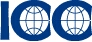 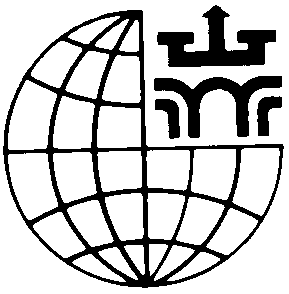 FEJÉR MEGYEI KERESKEDELMI ÉS IPARKAMARACHAMBER OF COMMERCE AND INDUSTRY OF FEJÉR COUNTYINDUSTRIE- UND HANDELSKAMMER KOMITAT FEJÉRNemzetközi Kereskedelmi Kamara tagjaMember of the International Chamber of CommerceH-8000  Székesfehérvár,  Hosszúsétatér 4-6.Levélcím: H-8050 Székesfehérvár, Pf.: 357.Tel.: +36 22 510-310, Fax: +36 22 510-312www.fmkik.hu  www.facebook.com/kamarafejer E-mail: fmkik@fmkik.hu  tanulógazdálkodó szervezetrendes felmondásrendkívüli felmondásközös megegyezés……………………………gazdálkodó……………………………tanuló……………………………gondviselő